Załącznik nr 1do zapytania ofertowegoSzczecin,    dnia      października 2019  r.Nr sprawy: WOPN-PK.082.4.2019. KMR.RKaOpis przedmiotu zamówienia (OPZ)Przedmiotem zamówienia jest realizacja zadania pod nazwą: dostawa elementów wyposażenia stoisk informacyjno-edukacyjnych Regionalnej Dyrekcji Ochrony Środowiska                     w Szczecinie, w ramach projektu pt. „Poprawa efektywności zadań RDOŚ w zakresie ochrony przyrody poprzez szkolenia pracowników merytorycznych służb ochrony przyrody, prowadzenie działań edukacyjnych i działań ochronnych dla wybranych chronionych gatunków zwierząt”, finansowanego ze środków Wojewódzkiego Funduszu Ochrony Środowiska i Gospodarki Wodnej                   w Szczecinie, w podziale na cztery części.I. OGÓLNE WARUNKI DOTYCZĄCE WYKONANIA PRZEDMIOTU ZAMÓWIENIA:Zakres ilościowy zadania:1 CZĘŚĆ Podłoże (wykładzina) do namiotów prezentacyjnych w zestawie z elementami montażowymi,                      o łącznej powierzchni 50 m2 (w kawałkach).2 CZĘŚĆ Ogrodzenie do wydzielenia bezpiecznej strefy edukacyjnej dla dzieci (słupki ze sznurem),                           2 zestawy3 CZĘŚĆ Komplet (zestaw) złożony ze stolika i siedzisk do strefy edukacyjnej dla dzieci młodszych,                      2 zestawy po 4 komplety4 CZĘŚĆ Siedziska (pufki/podkłady/poduszki) do strefy edukacyjnej; 2 zestawy po 3 poduszki.UWAGA!!!Prowadzący rozeznanie dopuszcza składanie wycen częściowych na jedną wybraną część zadania  lub wybrane części zadania lub wszystkie części zadania. WARUNKI SZCZEGÓŁOWE ZADANIA:POZOSTAŁE WARUNKI ZAMÓWIENIA:Koszty realizacji przedmiotu umowy obejmuje dostawę, wniesienie wraz ze złożeniem                              w miejscach wskazanych.Miejsce dostawy:Wydział Spraw Terenowych w ZłocieńcuRDOŚ w Szczecinieul. Dworcowa 1378-520 ZłocieniecPłatność:przelew,w terminie 30 dni kalendarzowych od dnia otrzymania przez Zamawiającego prawidłowo wystawionej faktury/rachunku,niezależnym od stron umowy, warunkiem przekazania środków z tytułu wynagrodzenia jest dostępność środków w planie finansowym Zamawiającego.Lp.OpisPrzykładowa wizualizacja CZĘŚĆ Podłoże (wykładzina) do namiotów prezentacyjnych                 z elementami mocującymi (montażowymi) łączna powierzchnia podłoża: 50 m2,wymiary poszczególnych fragmentów: 2x2 m, 6x2 m, 6x2 m, 2x2 m, 4,5x2 m, 4,5x2 m,wysokość: 25 mm (+/- 3mm),gramatura: 1600-1800g/m2,odcień dominujący: ciemno-zielony,włókna: proste i skręcone/runo regularne,podkład: LATEX,elementy mocujące:szpilki ogrodnicze przeznaczone do mocowania sztucznej trawy do podłoża, wykonane z metalu,                                  w kształcie litery U, długość: 23 cm (+/- 2 cm), średnica: 3,5 mm (+/- 0,5 mm) - 100 sztuk,taśma montażowa z możliwością odklejenia bez uszkodzenia podkładu trawy, szerokość: 48 mm (+/- 5 mm) - 100 mb (4 rolki x 25 m),w cenie koszt dostawy i rozładunek we wskazanym miejscu.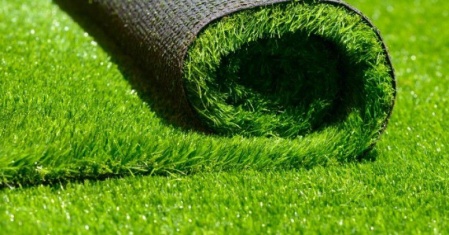 CZĘŚĆOgrodzenie do wydzielenia bezpiecznej strefy edukacyjnej dla dzieci (słupki ze sznurem) łączna ilość słupków odgradzających: 10 sztuk,słupki wykonane ze stali nierdzewnej polerowanej                 z uchwytem do sznura czterokierunkowym, kolor: INOX,wysokość słupka: 1000-1100 mm,głowica w kształcie stożka ściętego lub okrągła,średnica stopy: 300-330 mm,średnica rury: 50-80 mm,łączna ilość sznurów: 8 sztuk, każdy po 1500 mm długości,sznur pleciony zakończony karabińczykiem w kolorze srebrnym,kolor sznura: czarny, w cenie koszt dostawy i rozładunek we wskazanym miejscu.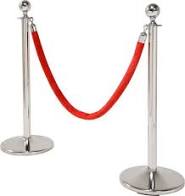 CZĘŚĆKomplet (zestaw) złożony ze stolika i siedzisk                      do strefy edukacyjnej dla dzieci młodszych:ilość: 2 zestawy (zestaw to 4 komplety); łącznie                         8 kompletów,łatwy montaż i demontaż, bez użycia dodatkowych narzędzi,wykonany z tworzywa sztucznego, odpornego                   na odkształcenia,odporny na wilgoć,  wymiary:stół: 60 x 41 x 47 cm, +/- 5%,ławka: 60 x 15,5 x 24 cm, +/- 5%,parasol w zestawie,stabilny, dostosowany do ustawienia na podłożu gruntowym, gwarancja: minimum 5 lat,w cenie koszt dostawy i rozładunek we wskazanym miejscu. 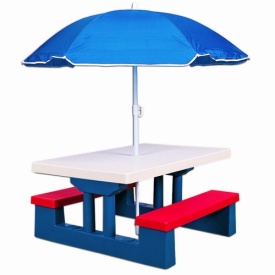 CZĘŚĆSiedziska (pufki/podkłady/poduszki) do strefy edukacyjnej:ilość: 2 zestawy (zestaw to 3 poduszki); łącznie                         6 poduszek,kształt: stylizowane na okrągły plaster drewna,kolor trwały, nie zmywalny,średnica poduszki: 38 - 42 cm,grubość poduszki: nie mniej niż 4 cm, nie więcej niż 20 cm,poszycie poduszki: tkanina np. polyester, welur, mikrofibra lub inny trwały materiał,wypełnienie: 100 % polyester (tzw. kulka silikonowa) lub pianka lub gąbka,w cenie koszt dostawy.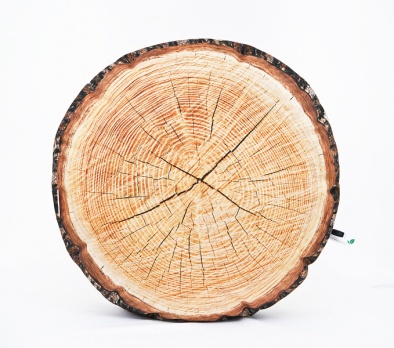 